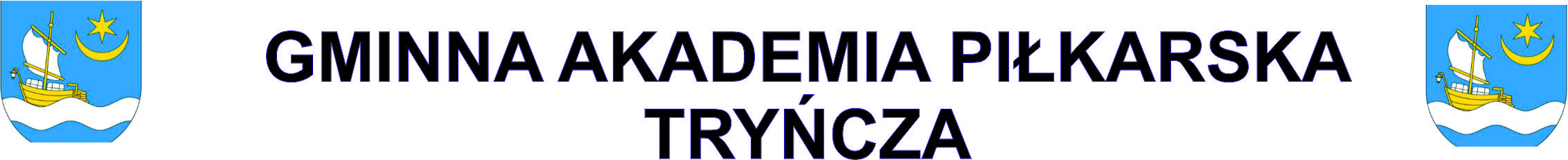 REGULAMIN RODZICAWspieraj swoje dziecko w chwili niepowodzeń. Wynik nie jest sprawą najważniejszą. Pamiętaj, twoje dziecko ma czuć radość z gry w piłkę nożną.Chwal swoje dziecko za sukcesy jakie odnosi, jednak nie rób tego przesadnie. Daj dziecku swobodę. Pozwól mu na samodzielność.Zaufaj trenerowi, który prowadzi zajęcia. On wie co dla twojego dziecka jest najlepsze.Podczas półtorej godzinnego treningu daj dziecku swobodę w wykonywaniu ćwiczeń. Nie poprawiaj go. Od prowadzenia zajęć jest trener.Daj dziecku zdecydować samemu, czy ma ochotę uczęszczać na treningi, czy też nie. Nigdy go do tego nie zmuszaj.Pamiętaj, że dla dziecka trener jest bardzo ważnym wzorem do naśladowania. Nigdy, nie podważaj autorytetu prowadzącego zajęcia w obecności dziecka. Staraj się nie patrzeć i  nie porównywać swoje dziecko z innymi dziećmi. Każde dziecko ma inne predyspozycje.Pozwól dziecku na zabawę podczas treningu. Nie bądź ambitniejszy od niego. Twoje dziecko samo musi zrozumieć i dojrzeć do pewnych decyzji.Jeżeli masz wątpliwości co do pracy trenera, do którego uczęszcza twoje dziecko, poproś go o rozmowę i wyjaśnij swoje zaniepokojenie. Najlepszym rozwiązywaniem problemów jest rozmowa.Pamiętaj, trener decyduje o tym ile, jak i na jakiej pozycji gra twoje dziecko. Trenerzy są wykwalifikowanymi pedagogami z doświadczeniem. Zaufaj im!W czasie zajęć na orliku, rodzice mogą przebywać za ogrodzeniem.W czasie zajęć na hali sportowej, rodzice mogą przebywać na trybunachW czasie zajęć na stadionie, rodzice mogą przebywać na trybunie za ogrodzeniem.Zarząd Gminnej Akademii Piłkarskiej